Mostra di pittura diSilvana Gatti&Дмитрий И. КузьминDAL 7 AL 13 FEBBRAIO 2020Inaugurazione il 7 febbraio alle 17.00 con accompagnamento musicale del mezzosoprano Monica TagliasacchiPresentazione critica di Massimiliano Bordigoni DenaroGALLERIA CHIOSTRO DELL’ANNUNZIATA  VIA PO 45 – TORINOIngresso libero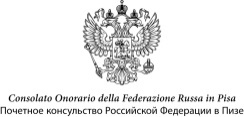 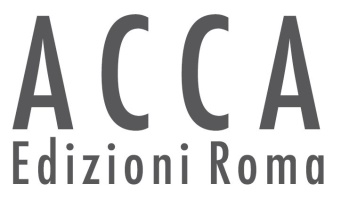 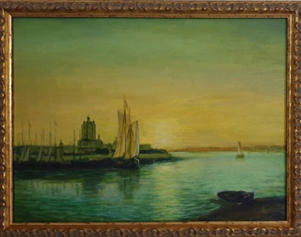 DAL BALTICO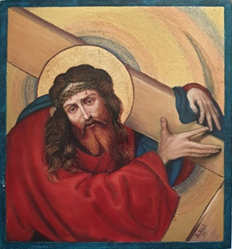 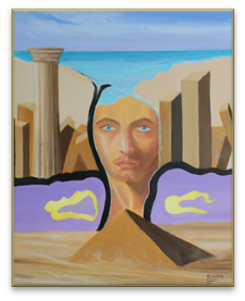 ALMEDITERRANEO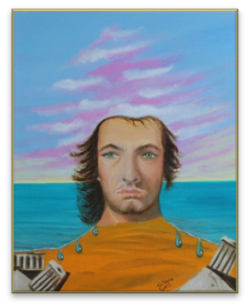 